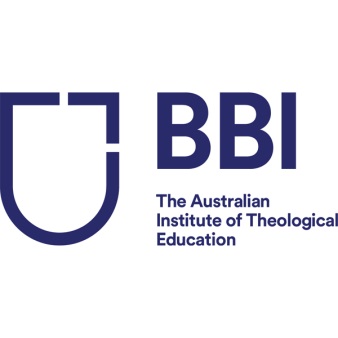 Articulation Graduate Certificate > Graduate Diploma in Governance & Canon Law > Master of Theological StudiesProgression MapChoose electives from the list of BBI Units available in the relevant trimester.         To enrol, log into Paradigm with your student number and password (cntrl+click to follow links)  This document is a personal record for student use.Core/  ElectiveUnitCompletedGraduate Certificate in Governance & Canon LawCoreTHEO800: Foundations for Theological Studies ElectiveGOVC800ElectiveGOVC801ElectiveGOVC802Graduate Diploma in Governance & Canon LawElectiveTHEO electiveElectiveTHEO electiveElectiveAny electiveElectiveAny electiveMaster of Theological StudiesCoreTHEO801:Biblical Studies: Themes and Interpretation of the BibleCoreTHEO802: Theological Studies: Themes, Thinkers and MethodsCoreTHEO900: Advanced Studies in Theology for the 21st CenturyCoreTHEO901: Research and Praxis in Theological StudiesCore x 2THEO902: Capstone Project in Theological Studies (20 credit points)ElectiveAny electiveElectiveAny electiveNotes ** Students in the GDGCL should do at least two THEO electives in order to articulate into the MTS